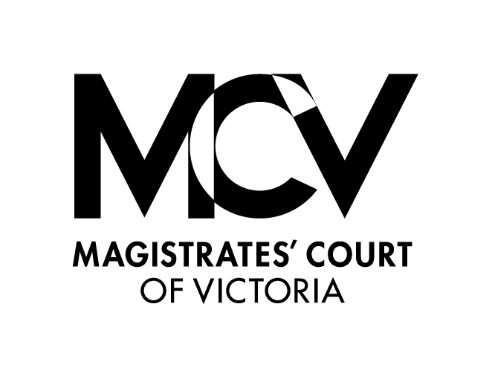 * Delete if not applicableCase No:In the   Magistrates’ Court Children’s Court at: [specify venue]Applicant:[full name of applicant for permission to publish]
Applicant’s telephone number:Applicant’s email address:REASONS FOR SEEKING ORDERPlease describe the grounds on which permission to publish is sought:[grounds on which the order is being sought]DETAILS OF PUBLICATION FOR WHICH YOU ARE SEEKING PERMISSIONPlease provide information in respect of each person whom the proposed publication may identify (or lead to the identification of). This includes identifying particulars such as their name. Please describe the information you wish to publish:[grounds on which the order is being sought]Has the *person subject to the support and engagement order proceedings/*the person who may be identified expressed a view about the publication of their identity? Has the *person subject to the support and engagement order proceedings/*the person who may be identified expressed a view about the publication of their identity?  No Yes[please provide details]GROUNDS FOR THE APPLICATIONNote: You may attach supporting documentation, but this is not required. Please provide further details about why you are making this application and why the court should grant permission for the proposed application for publication. [description of any further details/why court should grant permission to publish] Date:Name of applicant:


Signature of applicant: